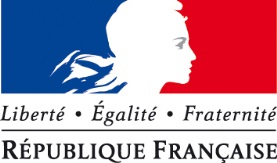 DIPLÔME NATIONAL DU BREVETSESSION 2018DEMANDE DE DÉROGATION DE SÉRIEA leSignatureÉTABLISSEMENT : NOM et Prénom de l’élève : Date de naissance : BILAN SCOLAIRE DE LA 4ème (Joindre les bilans périodiques)ÉLÉMENTS D’ÉVALUATION DES ACQUIS DE L’ELEVE DU 1er TRIMESTRE DE 3ème AU REGARD DES DOMAINES DU SOCLE (Joindre le bilan de l’évaluation des acquis dans les 8 composantes su socle et le bilan périodique)PROJET PROFESSIONNEL ET PROJET D’ORIENTATIONACTIONS PÉDAGOGIQUES MISES EN PLACE (Décrire brièvement l’adaptation du parcours scolaire mise place dans le cadre du PAFI, ainsi que les modalités de préparation de l’élève aux épreuves du DNB série professionnelle).AVIS DU DASEN FAVORABLE              DÉFAVORABLEOBSERVATIONS : 